Temat: Pasterka1. Do szopy, hej pasterze – wysłuchanie kolędy. Rozmowa o treści. Wspólne śpiewania.Do szopy, hej pasterzeDo szopy, hej pasterzedo Szopy, bo tam cud!Syn Boży w żłobie leży,by zbawić ludzki ródRef.:	Śpiewajcie Aniołowie,pasterze, grajcie Mu.Kłaniajcie się Królowie,nie budźcie Go ze snu.Padnijmy na kolana,To Dziecię to nasz Bóg.Witajmy swego Pana,Wdzięczności złóżmy dług.Ref.:	Śpiewajcie Aniołowie…O Boże niepojęty, ktopojmie miłość Twą?Na sianie wśród bydlęty,masz tron I służbę swąRef.:	Śpiewajcie Aniołowie…On Ojcu równy w Bóstwieopuszcza niebo swe,a rodzi się w ubóstwiei cierpi wszystko złeRef.:	Śpiewajcie Aniołowie…Bóg, Stwórca wiecznej chwały,Bóg godzien wszelkiej czci,patrz, w szopie tej zbutwiałej,jak słodko On tam śpi.Ref.:	Śpiewajcie Aniołowie…Jezuniu mój najsłodszy,Tobie oddaję się.O skarbie mój najdroższy,racz wziąć na własność mnie.Ref.:	Śpiewajcie Aniołowie…Pytania do dziecka: O czym jest ta kolęda?; Co to jest szopa/ szopka?; Kto się w niej znajdował?; Kto to są pasterze?; Dlaczego śpiewamy o takim wydarzeniu?; Co to ma wspólnego z nadchodzącymi świętami?; Jak się nazywają poszczególne dni świąt?.2. Szopka – oglądanie zdjęć szopek bożonarodzeniowych. Dziecko dostrzega podobieństwa i różnice. Pytamy: Co wystękuje we wszystkich szopkach? Jaki są stałe elementy? Co musi być w szopce?.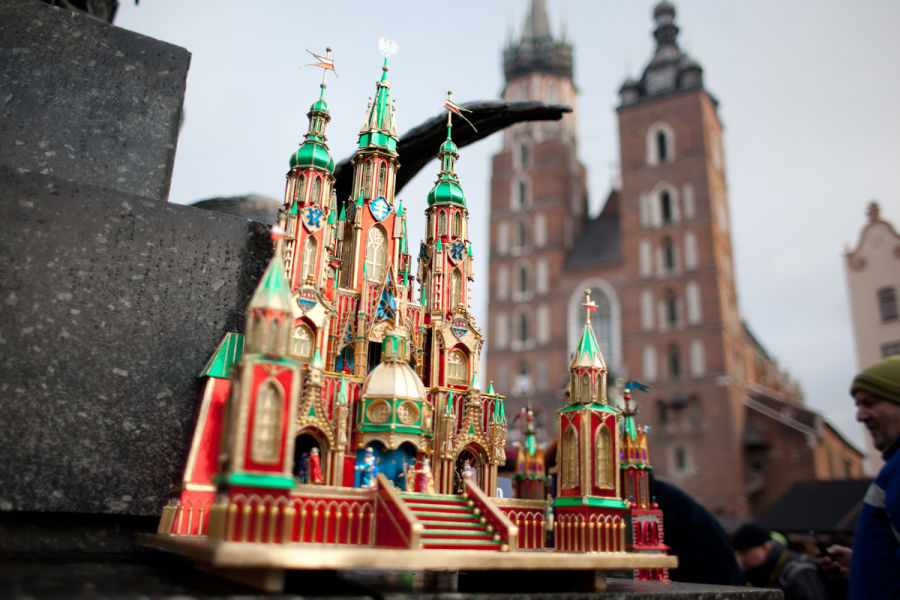 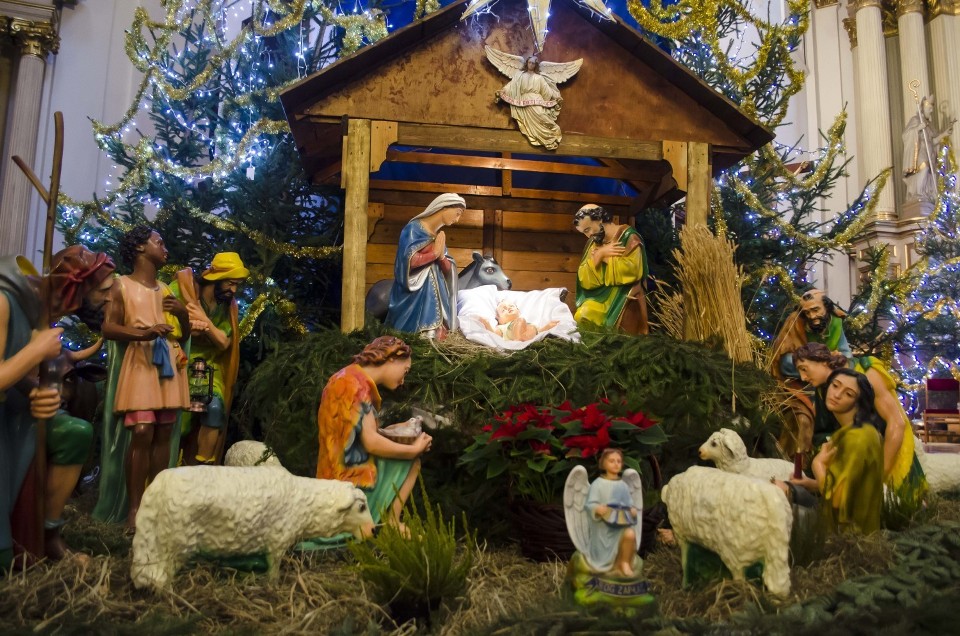 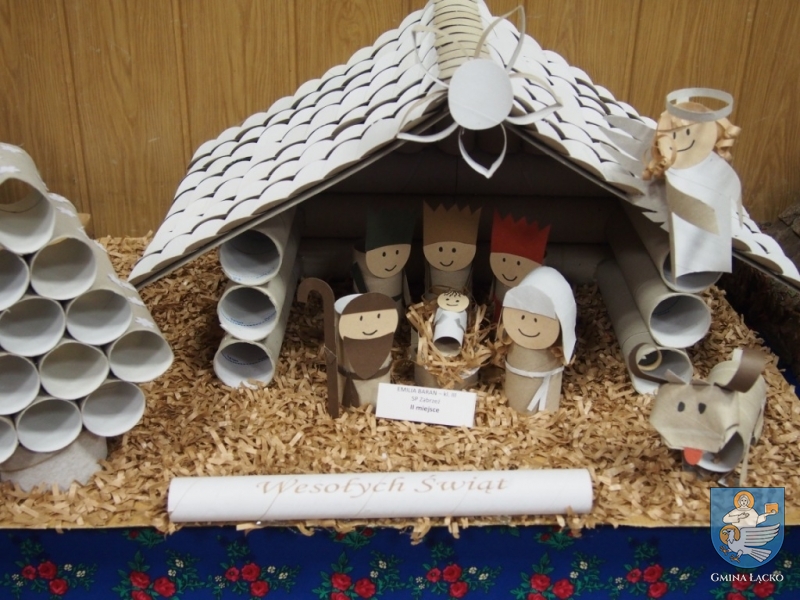 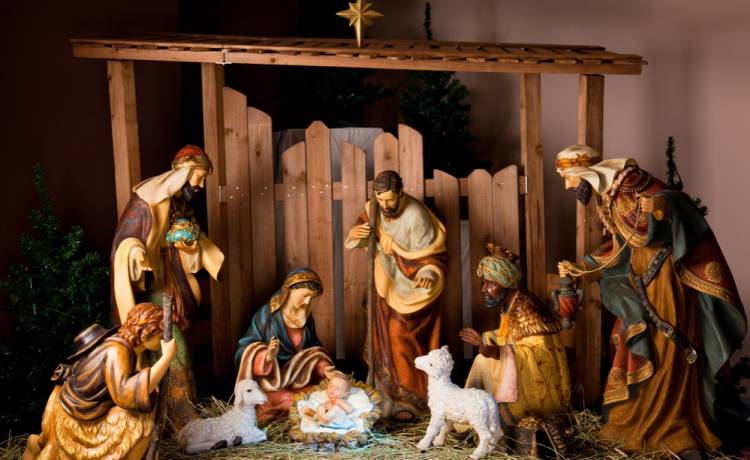 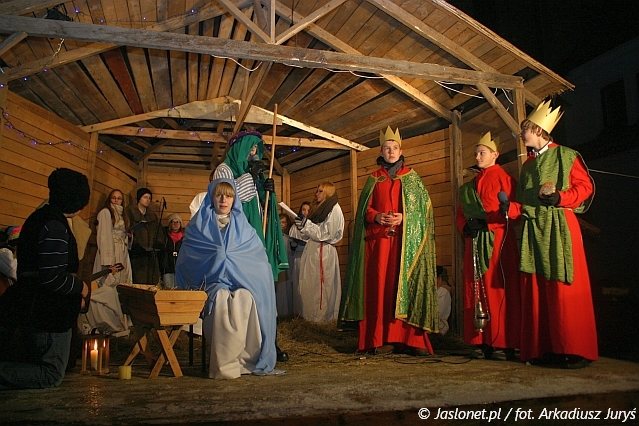 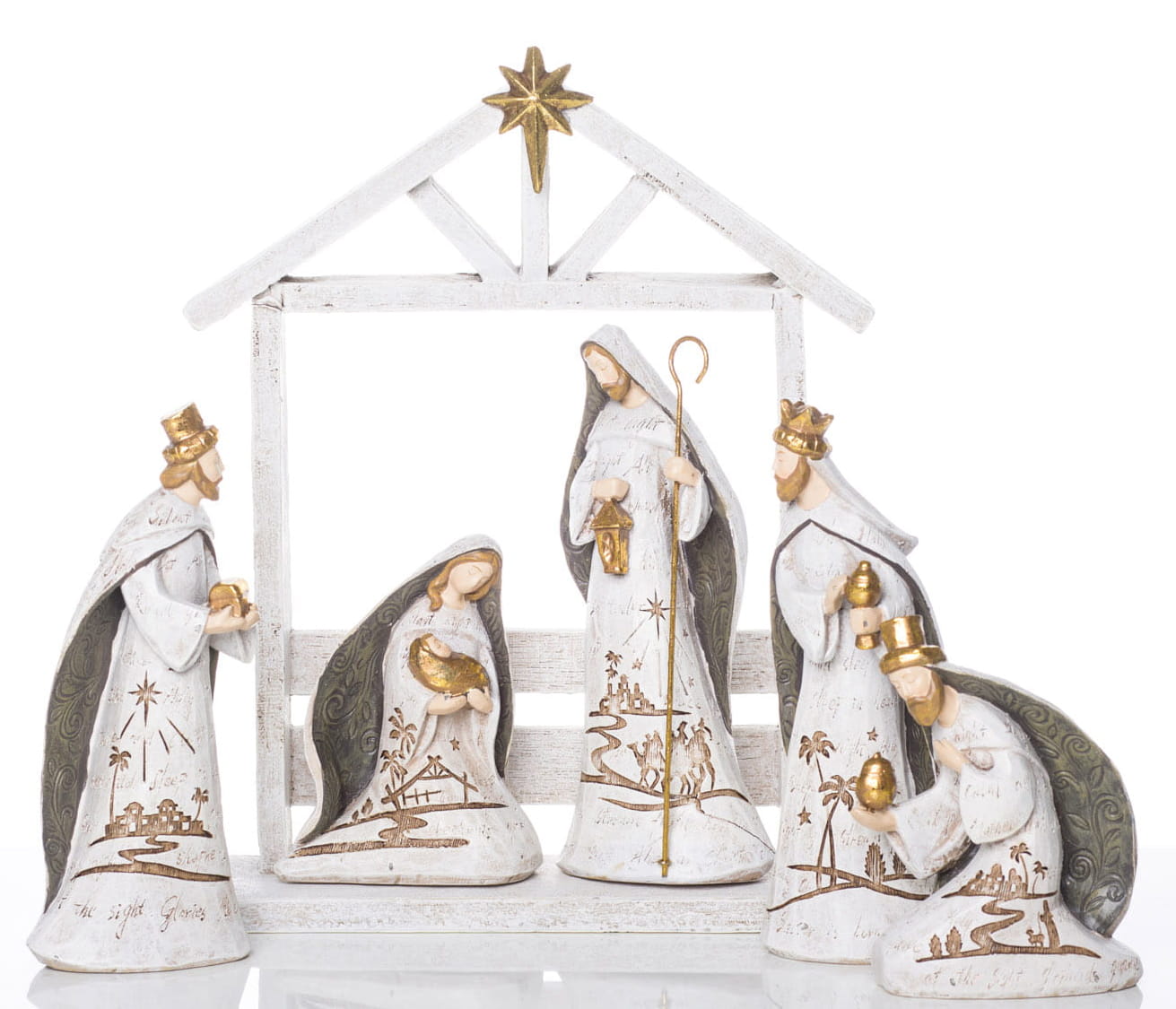 3. „Moja szopka” – praca plastyczna. Kolorowanie oraz wycinanie szopki przy pomocy rodziców. Wycięte i pokolorowane elementy można przykleić na twardszy papier – tekturę. 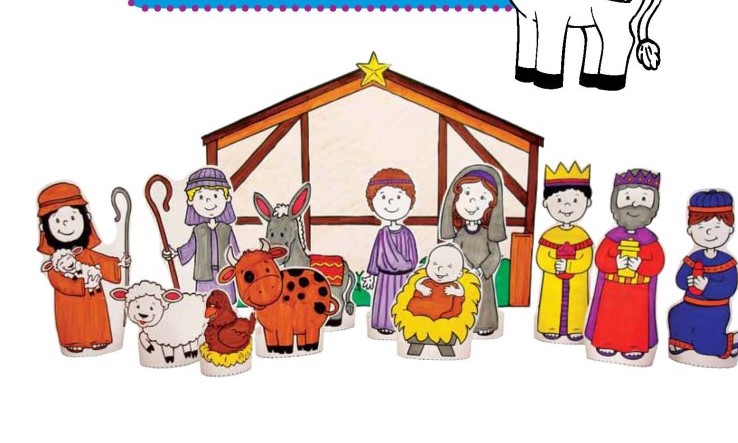 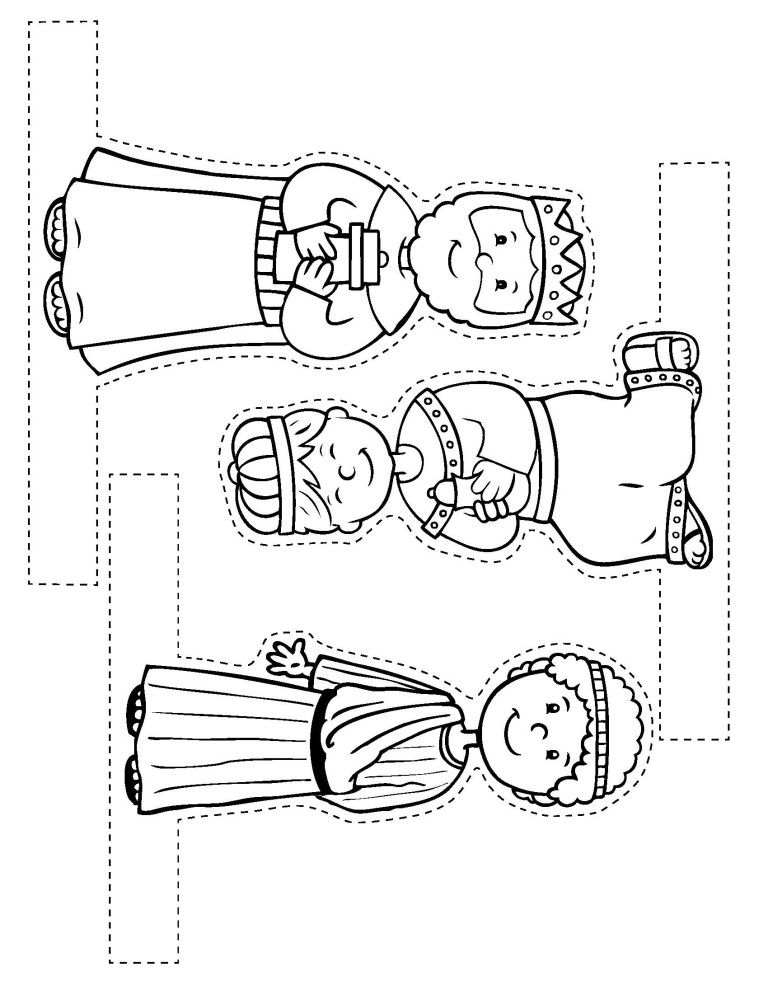 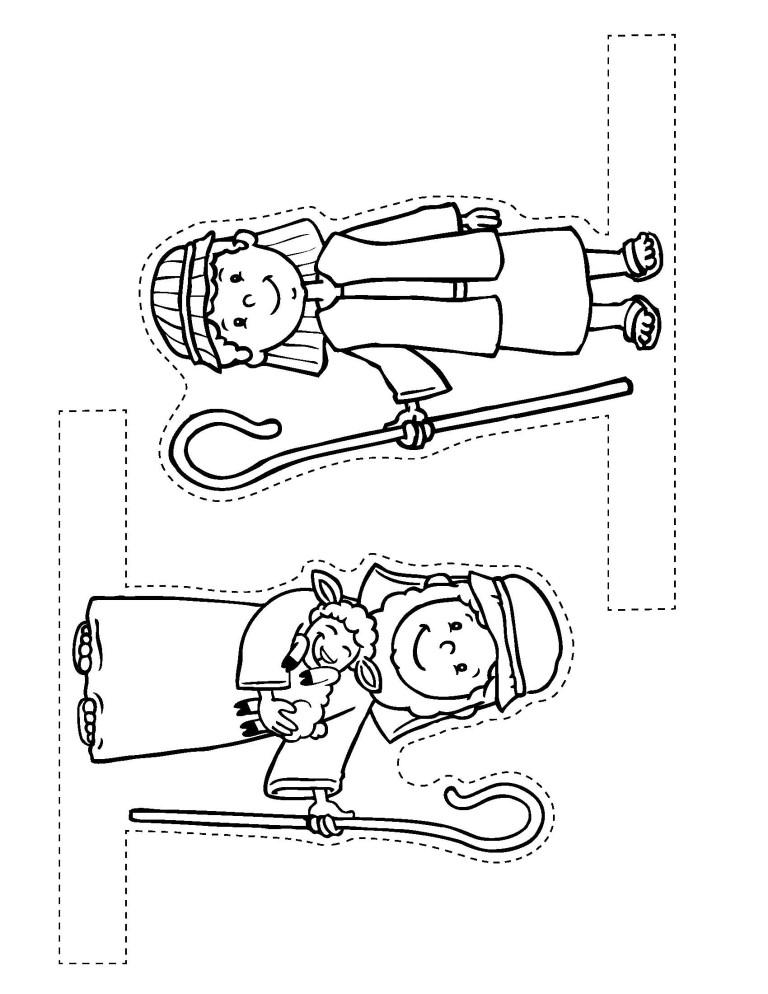 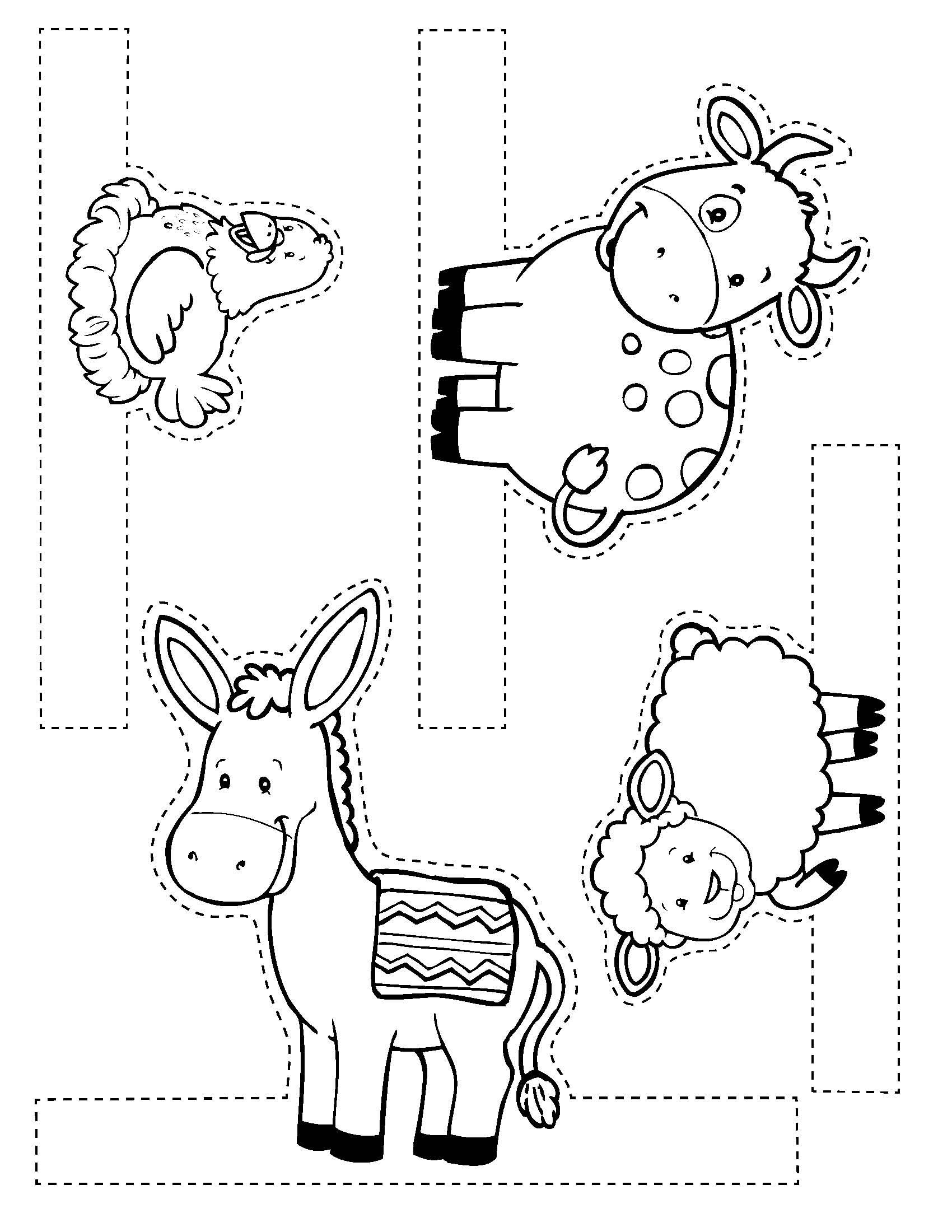 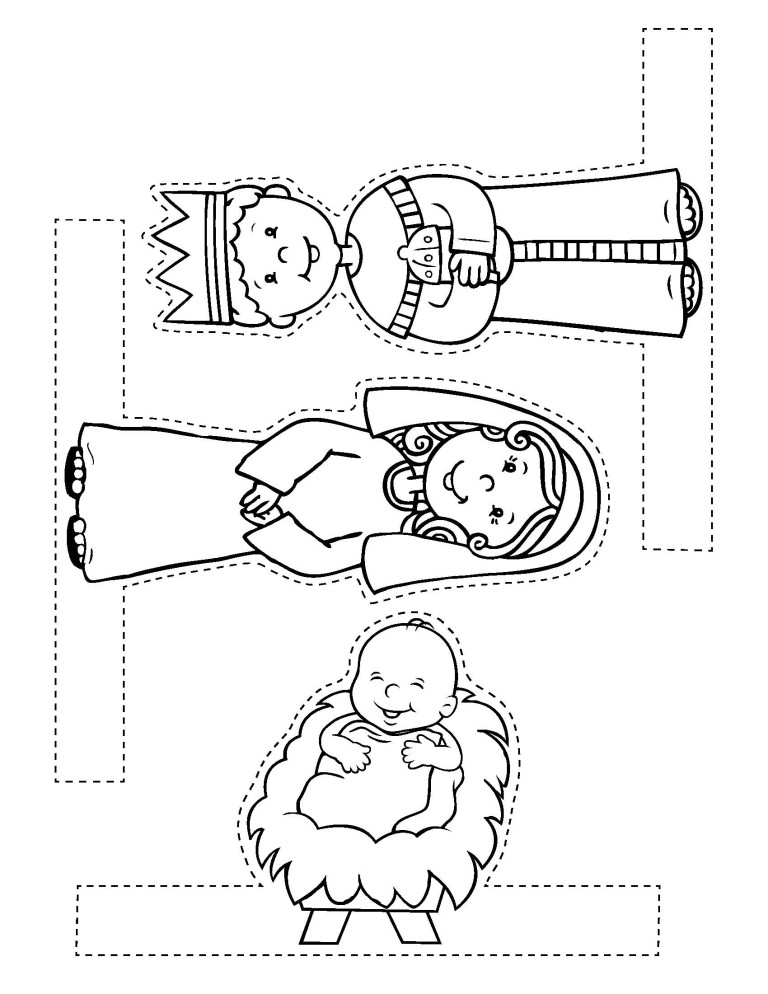 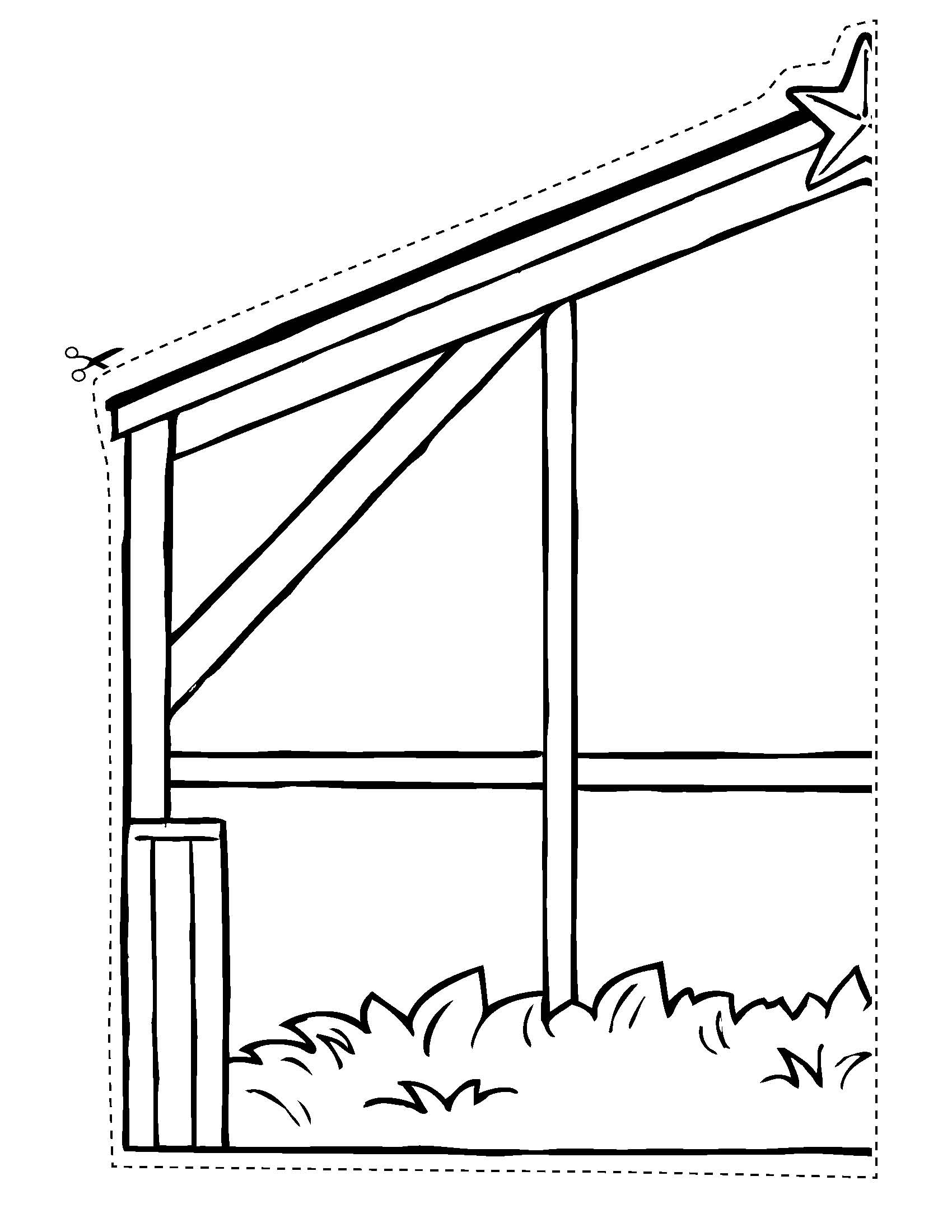 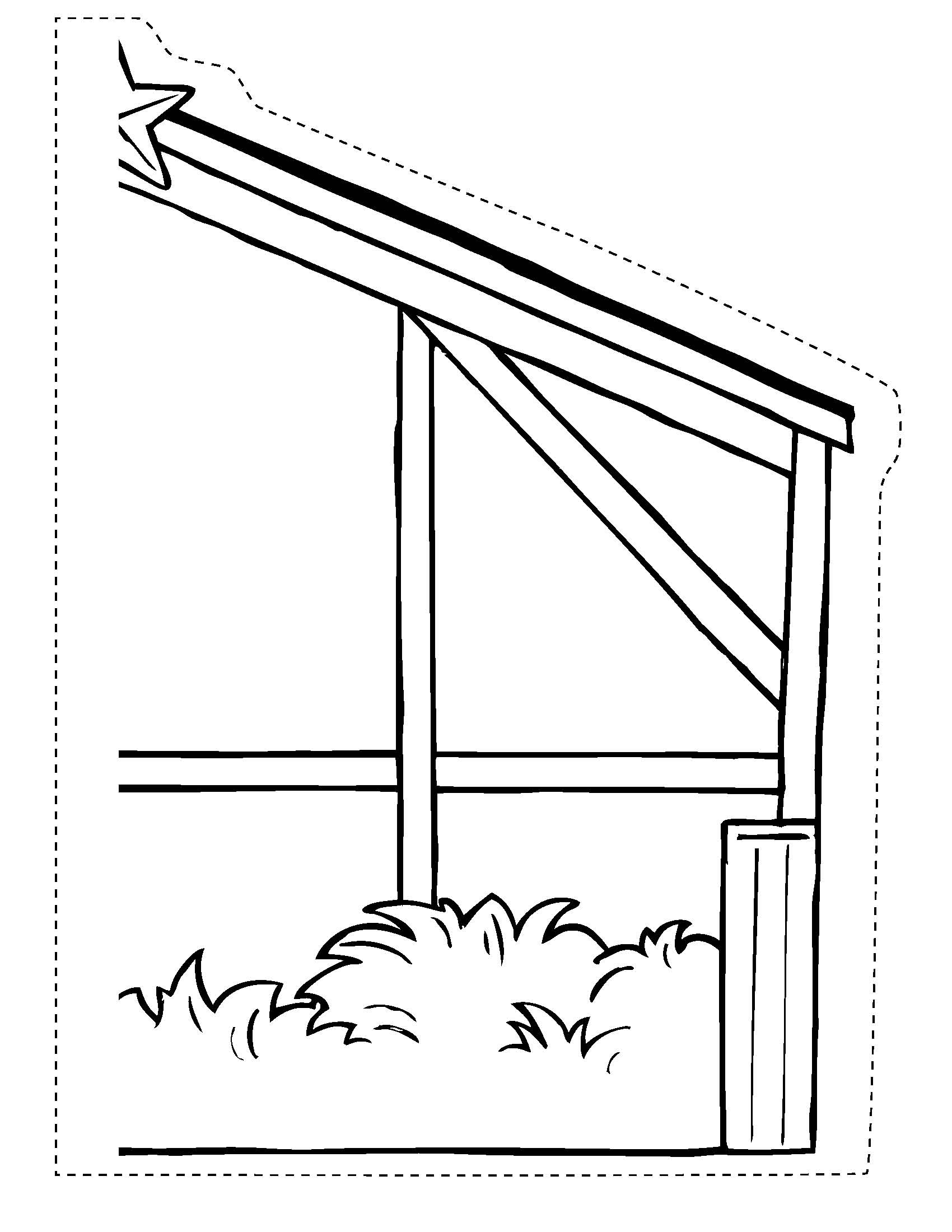 